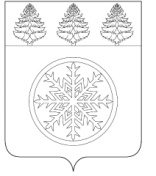                                                  ПРОТОКОЛ  Заседание   общественной комиссии для  обсуждения итогов общественногообсуждения по выбору общественных территорий для рейтингового голосования  в рамках реализации программы «Формирование современной городской среды Зиминского городского муниципального образования» на  2021 год.г. Зима                                                                                                        24 января 2020 года                                                                                                                                        14-00 час.Место проведения: зал заседаний администрации Зиминского городского муниципального образования (ул. Ленина, 5, 2-й этаж).Председатель комиссии: Пастухова Марина Александровна – руководитель фракции ВПП «ЕДИНАЯ РОССИЯ» В Думе Зиминского городского муниципального образования;Заместитель председателя: Беляевский Сергей Владимирович – Председатель Комитета имущественных отношений, архитектуры и градостроительства администрации ЗГМО.Секретарь комиссии: Полынов Дмитрий Анатольевич – ведущий специалист отдела архитектуры и градостроительства. Члены комиссии:- Зырянова Наталья Сергеевна – инспектор (по ПБДД) ОГИБДД МО МВД России «Зиминский»; - Каменский Сергей Владимирович – директор ООО «Уютный дом», ООО «Сток-Сервис» член Политического совета Зиминского городского Местного отделения ВПП «ЕДИНАЯ РОССИЯ»  (по согласованию);- Кандюк Игорь Ярославович – директор  управляющих компаний ООО «УК «Стандарт», ООО «УК «Восточная» (по согласованию);- Костикова Ольга Владимировна – заместитель мэра городского округа по социальным вопросам, председатель комитета по социальной политике;- Недзвецкий Игорь Эдуардович – председатель Зиминской городской общественной организации ветеранов (пенсионеров) войны, труда, Вооруженных Сил и правоохранительных органов;- Новиков Павел Владимирович -  заместитель начальника 15 ПСЧ 6 ПСО ФПС ГУ МЧС России по Иркутской области;- Полынцева Галина Александровна – председатель Думы ЗГМО;- Пыжьянов Никита Игоревич – председатель Комитета ЖКХ, транспорта и связи;- Танев Константин Вячеславович – директор филиала Банка ВТБ 24 офиса «Зиминский», член Политического совета Зиминского городского Местного отделения ВПП «ЕДИНАЯ РОССИЯ» (по согласованию);              - Ульянич Екатерина Александровна - начальник отдела по молодежной политике      администрации ЗГМО, заместитель председателя комитета по социальной политике;- Усова Галина Петровна – Почетный гражданин города Зимы (по согласованию);       - Федорова Валентина Михайловна – председатель Зиминской районной организации Иркутской областной организации общероссийской общественной организации «Всероссийское общество инвалидов»;- Черепанов Александр Михайлович - директор управляющей компании ООО «Атол» (по согласованию);- Черепанова Ольга Евгеньевна   – директор ООО «Комфорт» (по согласованию).Приглашенные: - средства массовой информации;- депутаты Думы Зиминского городского муниципального образования.Вопросы повестки дня:Заслушивание информации о проведении общественных обсуждений по выбору общественных территорий для рейтингового голосования.  Рассмотрение поступивших предложений заинтересованных лиц о включении   общественных территорий  в списки для рейтингового голосования.По первому вопросу выступал   С.В. Беляевский:- об итогах выполнения плана проведения общественных обсуждений по выбору общественных территорий для рейтингового голосования. По второму вопросу слушали С.В. Беляевского: - для принятия предложений от жителей города, было установлено 4 урны: в ТК «Абсолют», ТК «Радуга», ТК «ФаСоль» и ИЦ «Спутник» а также проведено электронное голосование на официальном сайте администрации города. Результаты полученных предложений представлены в таблице.   Итого: число поступивших бюллетеней составило  -531.  Из них: количество действительных  бюллетеней   составило – ____511_____.               количество не действительных  бюллетеней   составило – ____20_____.Итоги голосования на официальном сайте администрации ЗГМО представлены на скриншоте:  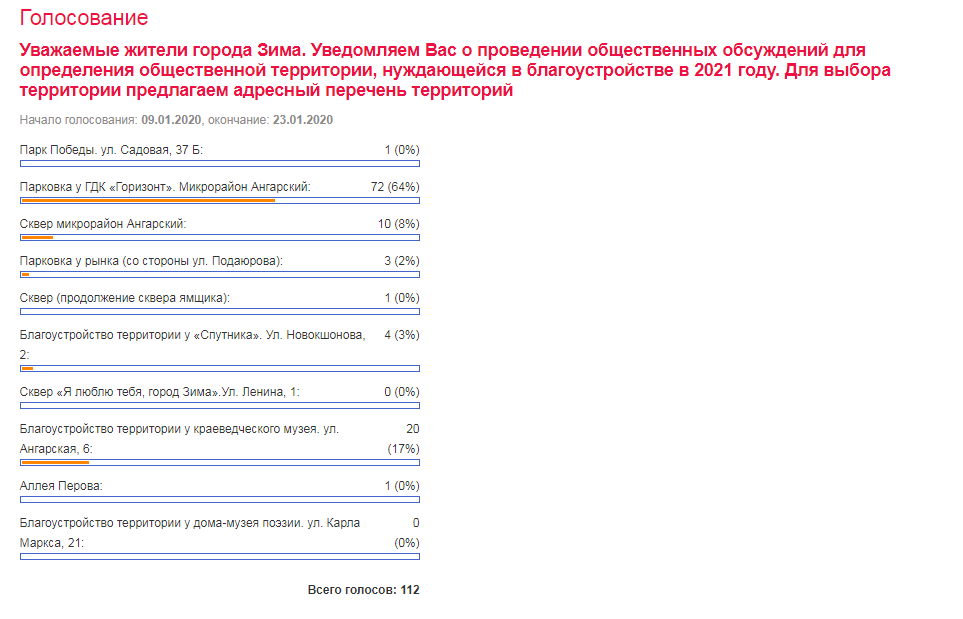 По итогам поступивших предложений:- на первом месте общественная территория  Сквер микрорайон Ангарский, микрорайон Ангарский, 10А – 118 голосов;- на втором месте общественная территория  Сквер (продолжение сквера ямщика) переулок Коммунальный – 106 голосов.Решение комиссии:Информацию о ходе проведения общественного обсуждения принять к сведению.      2. На рейтинговое голосование, которое состоится 14  февраля 2020 г., вынести две общественные территории с представлением дизайн проектов:-    Сквер микрорайон Ангарский, микрорайон Ангарский, 10А;-    Сквер (продолжение сквера ямщика) переулок Коммунальный.Голосование: ЗА- единогласно.Утвердить список членов территориальных счетных комиссий по рейтинговому голосованию (Приложение 1).Приложение 1Секретарь комиссии                                                                                       Д.А. Полынов1Парк Победы. ул. Садовая, 37 БКронирование тополей, устройство пешеходных дорожек, малые архитектурные формы (парковые скамьи, урны, вазоны), освещение, спортивная площадка.662Парковка у ГДК «Горизонт» Микрорайон АнгарскийОбустройство площадки под парковку на 50 автомашин с асфальтобетонным покрытием, освещение, ограждение.303Сквер микрорайон Ангарскиймкр. Ангарский, 10АОбустройство пешеходных дорожек с твердым покрытием, малые архитектурные формы (парковые скамьи, урны, вазоны), металлическое ограждение, ремонт освещения, озеленение.1084Парковка у рынка (со стороны ул. Подаюрова)Обустройство площадки под парковку на 150 автомашин с асфальтобетонным покрытием, дорожная разметка, знаки, ремонт освещения, ограждение.435Сквер (продолжение сквера ямщика) Переулок Коммунальный.Обустройство пешеходных дорожек с твердым покрытием, малые архитектурные формы (парковые скамьи, урны, вазоны), металлическое ограждение, ремонт освещения,   детская площадка, озеленение.1056Благоустройство территории у «Спутника». ул. Новокшонова, 2Обустройство парковки, пешеходных дорожек с твердым покрытием, малые архитектурные формы (парковые скамьи, урны), металлическое ограждение, ремонт освещения, озеленение.667Сквер «Я люблю тебя, город Зима». ул. Ленина, 1Обустройство пешеходных дорожек с твердым покрытием, установка знака «Я люблю тебя, город Зима», малые архитектурные формы (парковые скамьи, урны), металлическое ограждение, ремонт освещения, озеленение.568Благоустройство территории у краеведческого музеяул. Ангарская, 6Ремонт твердого покрытия, малые архитектурные формы (парковые скамьи, урны, металлическое ограждение), ремонт освещения, озеленение, обустройство парковки, устройство дорожных знаков.109Аллея ПероваОбустройство пешеходных дорожек с твердым покрытием, малые архитектурные формы (парковые скамьи, урны, металлическое ограждение), ремонт освещения, озеленение.710Благоустройство территории у дома-музея поэзии. ул. Карла Маркса, 21Обустройство парковки, пешеходных дорожек с твердым покрытием, малые архитектурные формы (парковые скамьи, урны), ограждение, озеленение.20№ избирательного участкаМесто расположения избирательной комиссииЧлены комиссииДолжность1Иркутская обл., г. Зима, ул. Ленина, 6, КДЦ «Россия»Филимонова Юлия Сергеевнапредседатель1Иркутская обл., г. Зима, ул. Ленина, 6, КДЦ «Россия»Сидорчук Нина Геннадьевнасекретарь1Иркутская обл., г. Зима, ул. Ленина, 6, КДЦ «Россия»Полынцева Лидия Александровначлен комиссии2Иркутская обл., г. Зима, микрорайон  Ангарский, МБОУ СОШ №7Солдатенко Наталья Владимировнапредседатель2Иркутская обл., г. Зима, микрорайон  Ангарский, МБОУ СОШ №7Сухарева Анна Владимировнасекретарь2Иркутская обл., г. Зима, микрорайон  Ангарский, МБОУ СОШ №7Шевлякова Дарья Николаевначлен комиссии3Иркутская обл., г. Зима, ул. Новокшенова, д. 2, Культурно -информационный центр «Спутник»Орехова Алина Сергеевнапредседатель3Иркутская обл., г. Зима, ул. Новокшенова, д. 2, Культурно -информационный центр «Спутник»Симонова Инна Евгеньевнасекретарь3Иркутская обл., г. Зима, ул. Новокшенова, д. 2, Культурно -информационный центр «Спутник»Туйчиев Виталий Вадимовиччлен комиссии4Иркутская обл., г. Зима, ул. Орджоникидзе, д. 47б,  Клуб  «Романтик» Альмеева Надия Александровнапредседатель4Иркутская обл., г. Зима, ул. Орджоникидзе, д. 47б,  Клуб  «Романтик» Лемешева Надежда Николаевнасекретарь4Иркутская обл., г. Зима, ул. Орджоникидзе, д. 47б,  Клуб  «Романтик» Полынов Дмитрий Анатольевиччлен комиссии